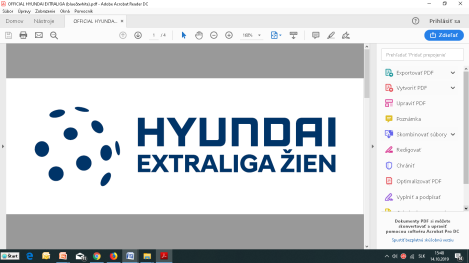 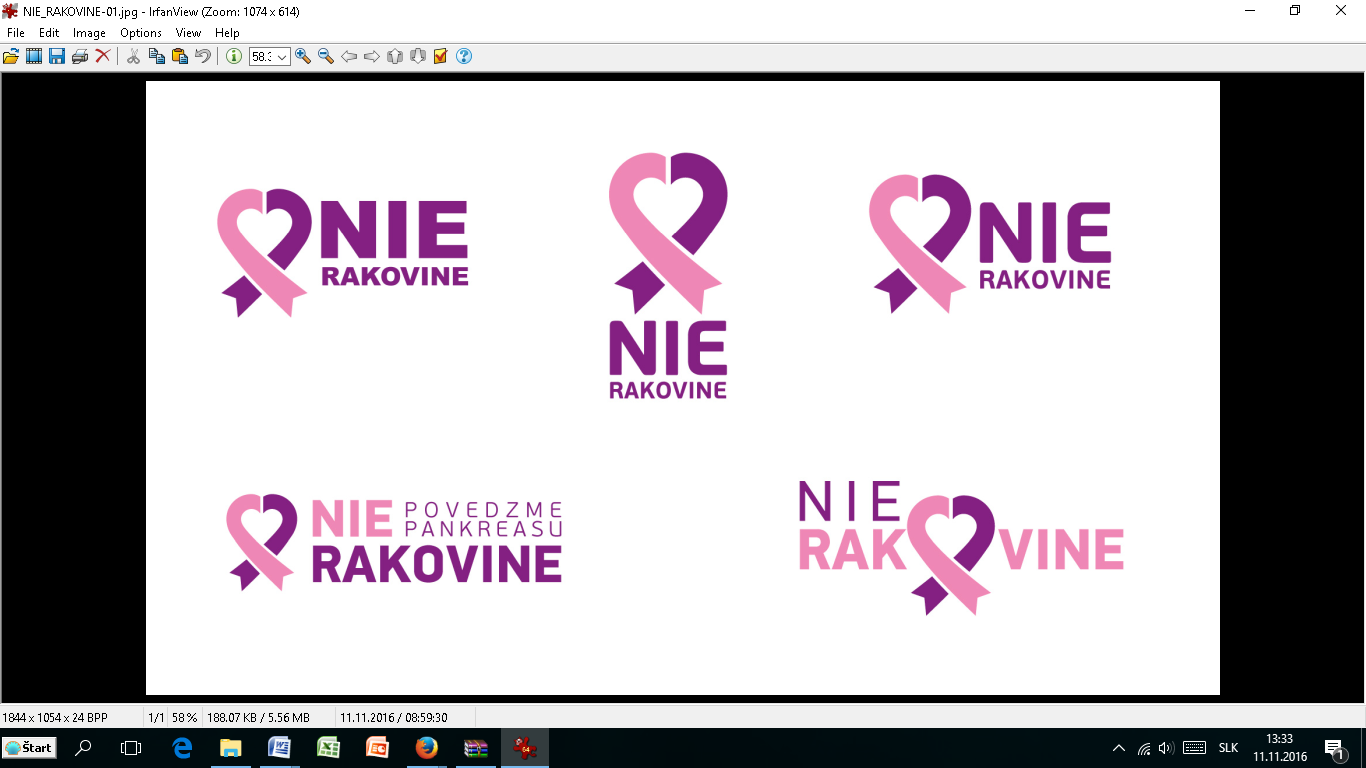 Tlačová správa 	                                                                                                       Bratislava 15. októbra 2019 Takmer dve tisícky slovenských florbalistiek spoločne na podporu kampane NIE RAKOVINE!Ambasádorkou Hyundai extraligy v celonárodnej kampani Nie rakovine! je 24-ročná Adela Kľúčiková, najlepšia hráčka florbalového tímu Hurikán Bratislava v uplynulej sezóne. Zastupuje nielen seba, ale aj ďalších takmer 2.000 dievčat a žien, ktoré hrajú florbal na ligovej, či školskej úrovni. Túto nesmierne dôležitú tému podporia všetky tímy Hyundai extraligy - najvyššej ženskej florbalovej súťaže na Slovensku a počas jedného súťažného kola sa na všetkých florbalových ihriskách objavia neprehliadnuteľné ružové elementy s logom NIE RAKOVINE! Všetky extraligové hráčky si v sobotu 2. novembra 2019 pred zápasom oblečú špeciálne tričká s logom kampane a spolu so svojimi divákmi tesne pred začiatkom zápasu spoločne odošlú darcovské DMS na podporu kampane. Svoje špeciálne tričko navyše každá hráčka po spoločnom fotení s divákmi venuje tomu fanúšikovi, ktorý výmenou za neho odošle ďalších 5 DMS na podporu kampane.  V sobotu 2. novembra 2019 preto pozývame nielen fanúšikov florbalu, ale aj ľudí s deťmi a celými rodinami,  ktorým je téma tejto kampane sympatická na spolu 5 mimoriadnych florbalových zápasov Hyundai extraligy:2.11. 17:15 Hurikán Bratislava - Kysucké Nové Mesto - uvidíte aj v LIVE prenose huste.tv(zápas sa hrá v Bratislave, hala UK FTVS - prof. Rovného, pri moste Lafranconi - Nábr. arm. gen. L. Svobodu 9)

 2.11. 17:00 FBK Tvrdošín - Eastern Wings Michalovce (hrá sa v Mestskej športovej hale Tvrdošíne, ul. Školská 837)

 2.11. 15:00 ŠK 98 Pruské - Slávia Nitra  2.11.  17:00 Nemšová - Harvard Partizánske 
 2.11. 14:30 Kométa Spišská Nová Ves - Predator Sabinov (hrá sa v Spišskej Novej vsi, Športová hala, ul. Za Hornádom 15)Ďalšie aktuálne informácie o Hyundai extralige a aktivitách na podporu kampane NIE RAKOVINE! nájdete na fb stránka Hyundai extraliga. Veríme, že vďaka každému z vás vytvoríme nielen skvelú športovú atmosféru, ale neopakovateľným spôsobom spoločne vyjadríme podporu ženám, ktoré rakovina prsníka môže ohroziť. Tešíme sa na rekordnú návštevnosť zápasov, v ktorých ide tentoraz nielen o výsledné skóre!Hyundai extraliga žien   a  Slovenský zväz florbalu 